«Согласовано»Директор школы № ________________________МКП «Городской комбинат школьного питания»М  Е  Н   Ю  школы №_____На 25 апреля  .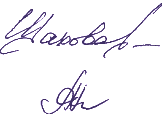 ГЕНЕРАЛЬНЫЙ ДИРЕКТОР                                    А.М.ШАХОВАКАЛЬКУЛЯТОР                                                          Т.Ю.ЛЫКОВАЗАВ ПРОИЗВОДСТВОМ «Согласовано»Директор школы № ________________________МКП «Городской комбинат школьного питания»М  Е  Н   Ю  школы №_____На 25 апреля  .ГЕНЕРАЛЬНЫЙ ДИРЕКТОР                                    А.М.ШАХОВАКАЛЬКУЛЯТОР                                                          Т.Ю.ЛЫКОВАЗАВ ПРОИЗВОДСТВОМ«Согласовано»Директор школы № ________________________МКП «Городской комбинат школьного питания»М  Е  Н   Ю  школы №_____На 26 апреля  .ГЕНЕРАЛЬНЫЙ ДИРЕКТОР                                    А.М.ШАХОВАКАЛЬКУЛЯТОР                                                          Т.Ю.ЛЫКОВАЗАВ ПРОИЗВОДСТВОМ«Согласовано»Директор школы № ______________________МКП «Городской комбинат школьного питания»М  Е  Н   Ю  школы №_____На 26 апреля  .ГЕНЕРАЛЬНЫЙ ДИРЕКТОР                                    А.М.ШАХОВАКАЛЬКУЛЯТОР                                                          Т.Ю.ЛЫКОВАЗАВ ПРОИЗВОДСТВОМ«Согласовано»Директор школы № ________________________МКП «Городской комбинат школьного питания»М  Е  Н   Ю  школы №____На 27 апреля  .ГЕНЕРАЛЬНЫЙ ДИРЕКТОР                                    А.М.ШАХОВАКАЛЬКУЛЯТОР                                                          Т.Ю.ЛЫКОВАЗАВ ПРОИЗВОДСТВОМ«Согласовано»Директор школы № ________________________МКП «Городской комбинат школьного питания»М  Е  Н   Ю  школы №_____На 27 апреля  .ГЕНЕРАЛЬНЫЙ ДИРЕКТОР                                    А.М.ШАХОВАКАЛЬКУЛЯТОР                                                          Т.Ю.ЛЫКОВАЗАВ ПРОИЗВОДСТВОМ«Согласовано»Директор школы № ________________________МКП «Городской комбинат школьного питания»М  Е  Н   Ю  школы №_____На 28 апреля  2022 г.ГЕНЕРАЛЬНЫЙ ДИРЕКТОР                                    А.М.ШАХОВАКАЛЬКУЛЯТОР                                                          Т.Ю.ЛЫКОВАЗАВ ПРОИЗВОДСТВОМ«Согласовано»Директор школы № ________________________МКП «Городской комбинат школьного питания»М  Е  Н   Ю  школы №_____На 28 апреля  2022 г.ГЕНЕРАЛЬНЫЙ ДИРЕКТОР                                    А.М.ШАХОВАКАЛЬКУЛЯТОР                                                          Т.Ю.ЛЫКОВАЗАВ ПРОИЗВОДСТВОМ«Согласовано»Директор школы № ________________________МКП «Городской комбинат школьного питания»М  Е  Н   Ю  школы №_____На 29 апреля  2022 г.ГЕНЕРАЛЬНЫЙ ДИРЕКТОР                                    А.М.ШАХОВАКАЛЬКУЛЯТОР                                                          Т.Ю.ЛЫКОВАЗАВ ПРОИЗВОДСТВОМ«Согласовано»Директор школы № ________________________МКП «Городской комбинат школьного питания»М  Е  Н   Ю  школы №_____На 29 апреля  2022 г.ГЕНЕРАЛЬНЫЙ ДИРЕКТОР                                    А.М.ШАХОВАКАЛЬКУЛЯТОР                                                          Т.Ю.ЛЫКОВАЗАВ ПРОИЗВОДСТВОМЭЦ, ккал№ ТТКНаименование блюдаВыход, гЦена, руб.Завтрак202,11049Каша молочная ячневая с маслом  (крупа ячневая, молоко сгущ, соль йод., масло слив.)150/516,91141778Бутерброд с маслом (масло слив., хлеб)10/3010,2975986Какао-напиток (какао порошок, молоко 3,2%, сахар-песок)20010,00418,1Итого39537,20Второй завтрак57Яблоко св10415,59Обед117,41000Суп рисовый «Восточный» с фаршем (фарш говяж., крупа рисов., лук репч., морковь, томат. паста, чеснок, соль йодир.)10/20015,13160973Котлеты из индейки (филе индейки, хлеб пшен., масло слив., соль йод., ) 6031,21162,5307Макаронные изделия отварные (макаронные изделия, масло сл.)1308,3937663Чай с сахаром (чай, сахар-песок)2002,0790-Хлеб пшеничный йодированный362,40585,9Итого63659,20Полдник193632Гарнир каша гречневая рассыпчатая (крупа гречневая, масло слив., соль йод.)13012,79104778Бутерброд с сыром  (масло слив., хлеб)15/2010,0995902Кисель детский «Витошка» (концентрат киселя, вода)2007,13392Итого36530,011519Всего142,00ЭЦ, ккал№ ТТКНаименование блюдаВыход, гЦена, руб.Завтрак202,11049Каша молочная ячневая с маслом  (крупа ячневая, молоко сгущ, соль йод., масло слив.)150/516,91141778Бутерброд с маслом (масло слив., хлеб)10/3010,2975986Какао-напиток (какао порошок, молоко 3,2%, сахар-песок)20010,00418,1Итого39537,20Второй завтрак57Яблоко св10415,59Обед117,41000Суп рисовый «Восточный» с фаршем (фарш говяж., крупа рисов., лук репч., морковь, томат. паста, чеснок, соль йодир.)10/20015,13160973Котлеты из индейки (филе индейки, хлеб пшен., масло слив., соль йод., ) 6031,21162,5307Макаронные изделия отварные (макаронные изделия, масло сл.)1308,3937663Чай с сахаром (чай, сахар-песок)2002,0790-Хлеб пшеничный йодированный362,40585,9Итого63659,20Полдник193632Гарнир каша гречневая рассыпчатая (крупа гречневая, масло слив., соль йод.)13012,79104778Бутерброд с сыром  (масло слив., хлеб)15/2010,0995902Кисель детский «Витошка» (концентрат киселя, вода)2007,13392Итого36530,011519Всего142,00ЭЦ, ккал№ ТТКНаименование блюдаВыход, гЦена, руб.Завтрак213623Каша молочная кукурузная вязкая (крупа кукурузная, молоко, сахар, соль йод., )15011,3793868Бутерброд с сыром (сыр Российский, хлеб)10/239,9753621Чай с вареньем (чай, варенье)200/154,32359Итого25,66Второй завтрак91Сок фруктовый в потребительской упаковке1/20011,16Обед105983Суп картофельный с макаронными изделиями, (картофель, лапша Роллтон, морковь, лук репч.,соль йодир., масло растит.)20017,33166,1252Сеченики Посольские с соусом белым осн  (горбуша, хлеб пш., лук репч., молоко, яйцо, мука пшен.,  масло растит.. соль йодир, соус белый осн)     60/3026,86117313Картофель отварной (картофель, масло слив., соль йод.)13021,2099611Компот из сухофруктов с вит С (смесь сухофруктов, сахар,  лимон .кислота, аскорб кислота)2004,9670-Хлеб пшеничный йодированный241,61510Итого71,96Полдник184Печенье сахарное427,5928603Чай с молоком (чай, молоко)50/1505,836,2Яблоко св13219,80298Итого33,221195ВСЕГО142,00ЭЦ, ккал№ ТТКНаименование блюдаВыход, гЦена, руб.Завтрак213623Каша молочная кукурузная вязкая (крупа кукурузная, молоко, сахар, соль йод., )15011,3793868Бутерброд с сыром (сыр Российский, хлеб)10/239,9753621Чай с вареньем (чай, варенье)200/154,32359Итого25,66Второй завтрак91Сок фруктовый в потребительской упаковке1/20011,16Обед105983Суп картофельный с макаронными изделиями, (картофель, лапша Роллтон, морковь, лук репч.,соль йодир., масло растит.)20017,33166,1252Сеченики Посольские с соусом белым осн  (горбуша, хлеб пш., лук репч., молоко, яйцо, мука пшен.,  масло растит.. соль йодир, соус белый осн)     60/3026,86117313Картофель отварной (картофель, масло слив., соль йод.)13021,2099611Компот из сухофруктов с вит С (смесь сухофруктов, сахар,  лимон .кислота, аскорб кислота)2004,9670-Хлеб пшеничный йодированный241,61510Итого71,96Полдник184Печенье сахарное427,5928603Чай с молоком (чай, молоко)50/1505,836,2Яблоко св13219,80298Итого33,221195ВСЕГО142,00ЭЦ, ккал№ ТТКНаименование блюдаВыход, гр.Цена, руб.Завтрак165,753Каша молочная «Улыбка» (крупа рисовая, крупа овсяная Геркулес,молоко 3,2%, сахар-песок, соль йодир.)15012,4975986Какао-напиток (какао порошок, молоко 3,2%, сахар-песок)20010,00184Печенье сахарное427,5962,5-Хлеб пшеничный йодированный251,70501,2Итого31,78Второй завтрак91Сок фруктовый в потребительской упаковке1/20011,16Обед149157Суп картофельный с бобовыми, (картофель, горох, морковь, лук репч., масло раст., колбаса п/к)20011,14268,4292Гуляш из курицы   (грудка кур, лук, масло раст, мука, специи)   35/3535,59149585Перловка отварная (крупа перловая, масло слив., соль йод.)1507,0537669аКомпот из кураги с вит С (курага, сухар, лимон.кислота, аскорб кислота)2001,4280-Хлеб пшеничный йодированный342,34549Итого57,54Полдник257183Пудинг из творога (запеченный) со сгущенным молоком (творог 5%, сахар-песок, крупа манная, изюм, яйцо, масло раст., сухари паниров., сметан 15%, сгущенное молоко)90/1540,941,31009Чай черный2000,58258,3Итого41,521399Всего142,00ЭЦ, ккал№ ТТКНаименование блюдаВыход, гр.Цена, руб.Завтрак165,753Каша молочная «Улыбка» (крупа рисовая, крупа овсяная Геркулес,молоко 3,2%, сахар-песок, соль йодир.)15012,4975986Какао-напиток (какао порошок, молоко 3,2%, сахар-песок)20010,00184Печенье сахарное427,5962,5-Хлеб пшеничный йодированный251,70501,2Итого31,78Второй завтрак91Сок фруктовый в потребительской упаковке1/20011,16Обед149157Суп картофельный с бобовыми, (картофель, горох, морковь, лук репч., масло раст., колбаса п/к)20011,14268,4292Гуляш из курицы   (грудка кур, лук, масло раст, мука, специи)   35/3535,59149585Перловка отварная (крупа перловая, масло слив., соль йод.)1507,0537669аКомпот из кураги с вит С (курага, сухар, лимон.кислота, аскорб кислота)2001,4280-Хлеб пшеничный йодированный342,34549Итого57,54Полдник257183Пудинг из творога (запеченный) со сгущенным молоком (творог 5%, сахар-песок, крупа манная, изюм, яйцо, масло раст., сухари паниров., сметан 15%, сгущенное молоко)90/1540,941,31009Чай черный2000,58258,3Итого41,521399Всего142,00ЭЦ, ккал№ ТТКНаименование блюдаВыход, гр.Цена, руб.Завтрак205,11052Каша молочная пшенная вязкая (пшено, молоко сгущеное,  соль йод.,)15011,2493868Бутерброд с сыром (сыр Российский, хлеб)10/239,9753621Чай с вареньем (чай, варенье)200/205,57373,1Итого26,78Второй завтрак47,5Яблоко св11417,15Обед162,8165/998Борщ из свежей капусты с картофелем, с фаршем (говядина, картофель, капуста, морковь, лук репч., томат паста, масло раст., соль йод.)5/20015,611801055Биточки  мясные (говядина, свинина, хлеб, сухари паниров., соль йодир., масло подсолн.)6029,32132371Пюре картофельное (картофель, молоко, масло слив., соль йод.)15024,0675,6667Напиток из шиповника (шиповник, лимон, сахар-песок)2006,4972,5-Хлеб пшеничный йодированный291,95640,9Итого77,43Полдник224,6622Макаронник с сыром с маслом 125/516,2550-Хлеб пшеничный йодированный201,3656432Чай с лимоном (чай, лимон, сахар-песок)200/43,03330,6Итого20,641310,9Всего142,00ЭЦ, ккал№ ТТКНаименование блюдаВыход, гр.Цена, руб.Завтрак205,11052Каша молочная пшенная вязкая (пшено, молоко сгущеное,  соль йод.,)15011,2493868Бутерброд с сыром (сыр Российский, хлеб)10/239,9753621Чай с вареньем (чай, варенье)200/205,57373,1Итого26,78Второй завтрак47,5Яблоко св11417,15Обед162,8165/998Борщ из свежей капусты с картофелем, с фаршем (говядина, картофель, капуста, морковь, лук репч., томат паста, масло раст., соль йод.)5/20015,611801055Биточки  мясные (говядина, свинина, хлеб, сухари паниров., соль йодир., масло подсолн.)6029,32132371Пюре картофельное (картофель, молоко, масло слив., соль йод.)15024,0675,6667Напиток из шиповника (шиповник, лимон, сахар-песок)2006,4972,5-Хлеб пшеничный йодированный291,95640,9Итого77,43Полдник224,6622Макаронник с сыром с маслом 125/516,2550-Хлеб пшеничный йодированный201,3656432Чай с лимоном (чай, лимон, сахар-песок)200/43,03330,6Итого20,641310,9Всего142,00ЭЦ, ккал№ ТТКНаименование блюдаВыход, гр.Цена, руб.Завтрак159,71053Каша молочная манная жидкая  (крупа манная, молоко сгущеное, соль йодир.,,)15012,78118,5778Бутерброд с маслом (масло слив., хлеб пшен. йодир.)10/3510,6645977Чай с медом (чай, мед)200/159,82323,2Итого33,26Второй завтрак91Сок фруктовый в потребительской упаковке1/20011,16Обед116197Щи из свежей капустой со сметаной ( картофель, капуста, морковь, лук репч., томат паста, масло раст., соль йод, сметана.)250/1016,241361034Хлебцы рыбные с соусом белым (горбуша,молоко 3,2%, яйцо соль йод.,масло раст., соус белый осн)60/3028,74187552Рис отварной (крупа  рисовая, масло слив., соль  йод.)1309,06741014Напиток с витаминами «Витошка» 2007,3582,5-Хлеб пшеничный йодированный332,22595,5Итого63,61Полдник158199Омлет натуральный (яйцо, молоко 3,2%, соль йод).10029,8350-Хлеб пшеничный йодированный201,3456432Чай с лимоном (чай, лимон, сахар-песок)200/42,80324,5Итого33,971462Всего142,00ЭЦ, ккал№ ТТКНаименование блюдаВыход, гр.Цена, руб.Завтрак159,71053Каша молочная манная жидкая  (крупа манная, молоко сгущеное, соль йодир.,,)15012,78118,5778Бутерброд с маслом (масло слив., хлеб пшен. йодир.)10/3510,6645977Чай с медом (чай, мед)200/159,82323,2Итого33,26Второй завтрак91Сок фруктовый в потребительской упаковке1/20011,16Обед116197Щи из свежей капустой со сметаной ( картофель, капуста, морковь, лук репч., томат паста, масло раст., соль йод, сметана.)250/1016,241361034Хлебцы рыбные с соусом белым (горбуша,молоко 3,2%, яйцо соль йод.,масло раст., соус белый осн)60/3028,74187552Рис отварной (крупа  рисовая, масло слив., соль  йод.)1309,06741014Напиток с витаминами «Витошка» 2007,3582,5-Хлеб пшеничный йодированный332,22595,5Итого63,61Полдник158199Омлет натуральный (яйцо, молоко 3,2%, соль йод).10029,8350-Хлеб пшеничный йодированный201,3456432Чай с лимоном (чай, лимон, сахар-песок)200/42,80324,5Итого33,971462Всего142,00